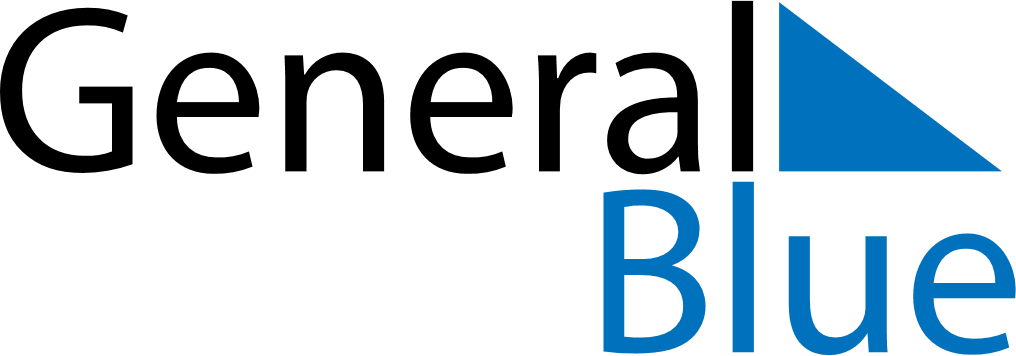 March 2024March 2024March 2024March 2024March 2024March 2024March 2024Los Banos, California, United StatesLos Banos, California, United StatesLos Banos, California, United StatesLos Banos, California, United StatesLos Banos, California, United StatesLos Banos, California, United StatesLos Banos, California, United StatesSundayMondayMondayTuesdayWednesdayThursdayFridaySaturday12Sunrise: 6:34 AMSunset: 5:57 PMDaylight: 11 hours and 22 minutes.Sunrise: 6:32 AMSunset: 5:58 PMDaylight: 11 hours and 25 minutes.34456789Sunrise: 6:31 AMSunset: 5:59 PMDaylight: 11 hours and 27 minutes.Sunrise: 6:30 AMSunset: 6:00 PMDaylight: 11 hours and 29 minutes.Sunrise: 6:30 AMSunset: 6:00 PMDaylight: 11 hours and 29 minutes.Sunrise: 6:28 AMSunset: 6:01 PMDaylight: 11 hours and 32 minutes.Sunrise: 6:27 AMSunset: 6:01 PMDaylight: 11 hours and 34 minutes.Sunrise: 6:25 AMSunset: 6:02 PMDaylight: 11 hours and 37 minutes.Sunrise: 6:24 AMSunset: 6:03 PMDaylight: 11 hours and 39 minutes.Sunrise: 6:22 AMSunset: 6:04 PMDaylight: 11 hours and 41 minutes.1011111213141516Sunrise: 7:21 AMSunset: 7:05 PMDaylight: 11 hours and 44 minutes.Sunrise: 7:20 AMSunset: 7:06 PMDaylight: 11 hours and 46 minutes.Sunrise: 7:20 AMSunset: 7:06 PMDaylight: 11 hours and 46 minutes.Sunrise: 7:18 AMSunset: 7:07 PMDaylight: 11 hours and 48 minutes.Sunrise: 7:17 AMSunset: 7:08 PMDaylight: 11 hours and 51 minutes.Sunrise: 7:15 AMSunset: 7:09 PMDaylight: 11 hours and 53 minutes.Sunrise: 7:14 AMSunset: 7:10 PMDaylight: 11 hours and 56 minutes.Sunrise: 7:12 AMSunset: 7:11 PMDaylight: 11 hours and 58 minutes.1718181920212223Sunrise: 7:11 AMSunset: 7:12 PMDaylight: 12 hours and 0 minutes.Sunrise: 7:09 AMSunset: 7:13 PMDaylight: 12 hours and 3 minutes.Sunrise: 7:09 AMSunset: 7:13 PMDaylight: 12 hours and 3 minutes.Sunrise: 7:08 AMSunset: 7:13 PMDaylight: 12 hours and 5 minutes.Sunrise: 7:06 AMSunset: 7:14 PMDaylight: 12 hours and 8 minutes.Sunrise: 7:05 AMSunset: 7:15 PMDaylight: 12 hours and 10 minutes.Sunrise: 7:03 AMSunset: 7:16 PMDaylight: 12 hours and 12 minutes.Sunrise: 7:02 AMSunset: 7:17 PMDaylight: 12 hours and 15 minutes.2425252627282930Sunrise: 7:00 AMSunset: 7:18 PMDaylight: 12 hours and 17 minutes.Sunrise: 6:59 AMSunset: 7:19 PMDaylight: 12 hours and 19 minutes.Sunrise: 6:59 AMSunset: 7:19 PMDaylight: 12 hours and 19 minutes.Sunrise: 6:57 AMSunset: 7:20 PMDaylight: 12 hours and 22 minutes.Sunrise: 6:56 AMSunset: 7:21 PMDaylight: 12 hours and 24 minutes.Sunrise: 6:54 AMSunset: 7:21 PMDaylight: 12 hours and 27 minutes.Sunrise: 6:53 AMSunset: 7:22 PMDaylight: 12 hours and 29 minutes.Sunrise: 6:51 AMSunset: 7:23 PMDaylight: 12 hours and 31 minutes.31Sunrise: 6:50 AMSunset: 7:24 PMDaylight: 12 hours and 34 minutes.